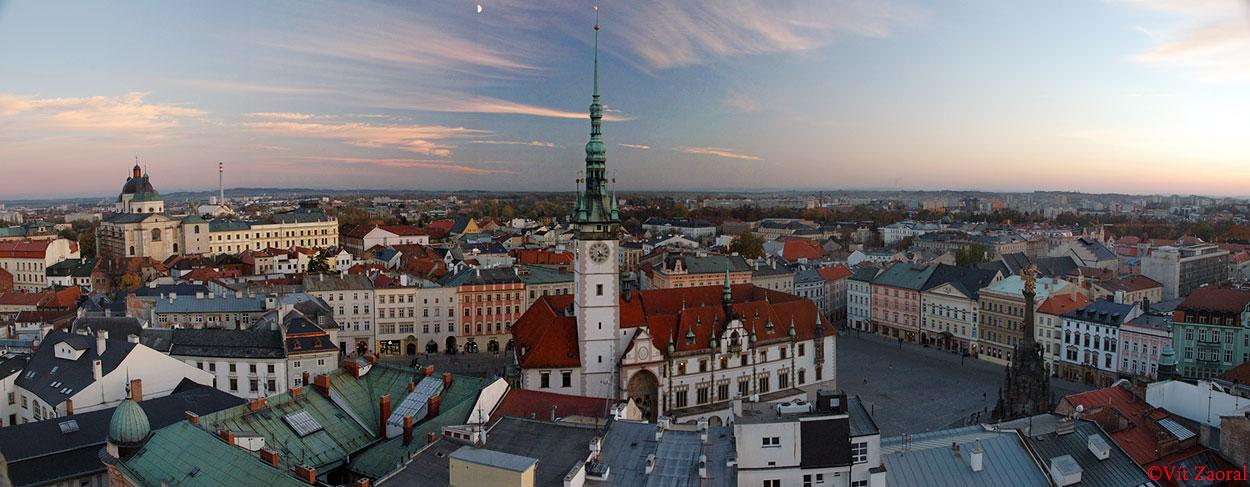 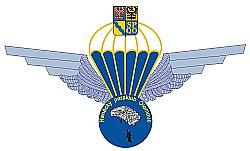 POHÁR MĚSTA OLOMOUCE8. 9. – 9. 9. 2017k 68. výročí parašutismu v OlomouciMěstské letiště OlomoucNeředín 926772 00 OlomoucCÍL SOUTĚŽEVyhlásit vítěze IX. ročníku olomouckého poháruPopularizovat parašutistický sport mezi širokou veřejnostíPorovnat výkonnost parašutistů v současných podmínkáchUmožnit výměnu zkušeností mezi sportovciVŠEOBECNÁ USTANOVENÍPořadatel soutěže:	Hanácký paraklub, z.s.Jedná se o soutěž jednotlivců a tříčlenných družstev, družstva mohou být smíšenáStartovné hradí účastník při prezentaci v hotovosti, v případě neletového počasí se startovné nevracíStartovné činí 400,- Kč pro členy AeČR, pro nečleny AeČR činí 500,- KčPrezentace závodníků je v pátek 7. 9. 2018 do 21:00 hodin a v sobotu 8. 9. 2018 do 8:00 hodin ráno, současně bude kontrolována dokumentacePo dohodě je možno umístit stan na předem vyhrazeném místě – zdarmaDalší možnosti ubytování naleznete na této internetové adrese:http://katalog.olomouc.cz/Hotely-ubytovani-ubytovny/Stravování pořadatel nezajišťuje, možnost občerstvení v areálu letiště nebo mimo areál letištěZahájení soutěže:	8. 9. 2018 v 09.00 hodinZa každý provedený soutěžní seskok se platí částka 300,- Kč, částka bude hrazena v hotovosti na závěr dle skutečně provedených seskokůTECHNICKÉ PODMÍNKY:Seskoky budou prováděny v souladu se Směrnicí V-PARA-1 (a pozdějších dodatků),  základními postupy ÚCL a těmito propozicemiSeskoky budou prováděny z letounu An-2Povoleny jsou padáky, které mají platnou certifikaci zkušebny AeČR, případně zahraničních zkušeben uznávaných AeČRPořadatel nezajišťuje náhradní díly ani pomůcky k baleníVedoucí družstev jsou zodpovědní za kompletní výstroj a chování členů svých družstev v průběhu soutěže a dodržovat předpis V-PARA-1Přesnost přistání bude měřena pomocí elektronického disku do 16 cm se středem o průměru 2 cm uloženém na molitanovém doskočišti s metrovou nulovací plachtou, nad 16 cm bude prováděno měření ručně do vzdálenosti 100 cmSeskoky budou prováděny do síly větru 7 m/s (směr větru bude indikován stuhou a větrným rukávem, rychlost větru bude měřena elektr. anemometrem)V důsledku nepředvídaných událostí se program bude řídit dle rozhodnutí ředitele soutěžePRAVIDLA SOUTĚŽE:Výška seskoku: 900 mV soutěži družstev se započítávají výsledky jednotlivců a zároveň družstvaSoutěžící provedou 6 kol, min. počet kol pro uzavření soutěže jsou 2 kolaSportovci s kategorií „Ž“, „A“ a „B“ musí mít svého instruktoraSTANOVENÍ VÍTĚZŮ:Vítězem soutěže jednotlivců se stává závodník s nejnižším součtem cm z jednotlivých kol, při rovnosti součtů cm se postupuje dle sportovního řádu FAIVítězem soutěže družstev se stává družstvo s nejmenším součtem cm z jednotlivých kol, při rovnosti součtu cm se postupuje dle sportovního řádu FAIODMĚNY:První tři družstva i první tři jednotlivci obdrží věcné ceny a poháryBude vyhlášen nejlepší kadetPROTESTY:Protest musí být podán v průběhu 30 minut po události, která je důvodem k protestu kapitánem družstva s odvoláním na článek sportovního řádu FAIProtest se podává s poplatkem 1000 Kč řediteli soutěže nebo hlavnímu rozhodčímuV případě zamítnutí protestu propadá poplatek ve prospěch pořadateleŘÍZENÍ SOUTĚŽE:Ředitel soutěže:	Mgr. Jiří MARTINÁKŘídící seskoků:	Vladislav ŘÍHA (Zdeněk MELICHAŘÍK)Pilot:			Milan HORVATTajemník soutěže:	Daniel MACHAŇVýpočetní středisko:	David ZAMYKALHlavní rozhodčí:	Vladimír KRUTILEK Sbor rozhodčích:	Vladimír JANEK				Marie HERYÁNOVÁ				Ladislav HORÁKHanka MOUDRÁRyszard KOCZOROWSKINaši sponzoři: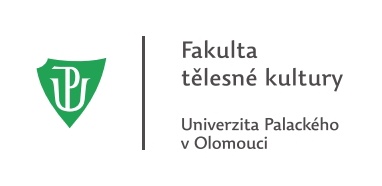 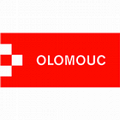 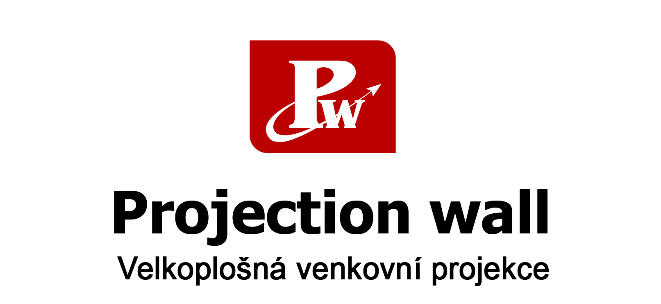 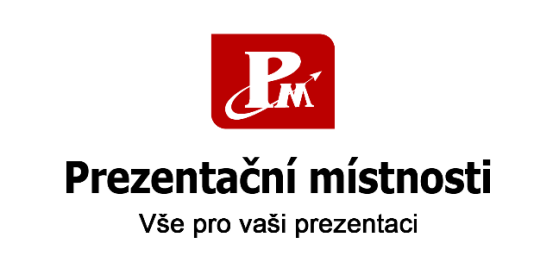 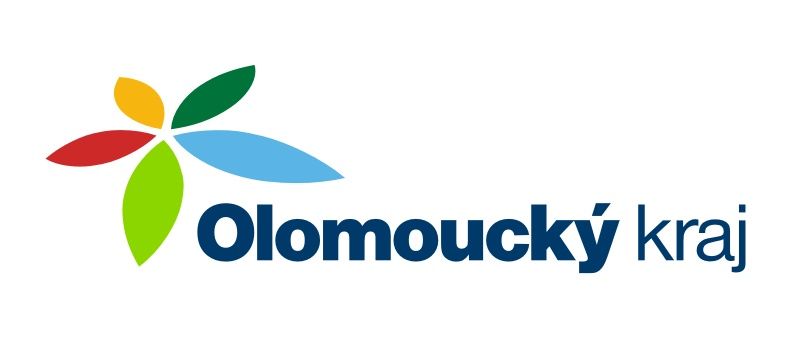 